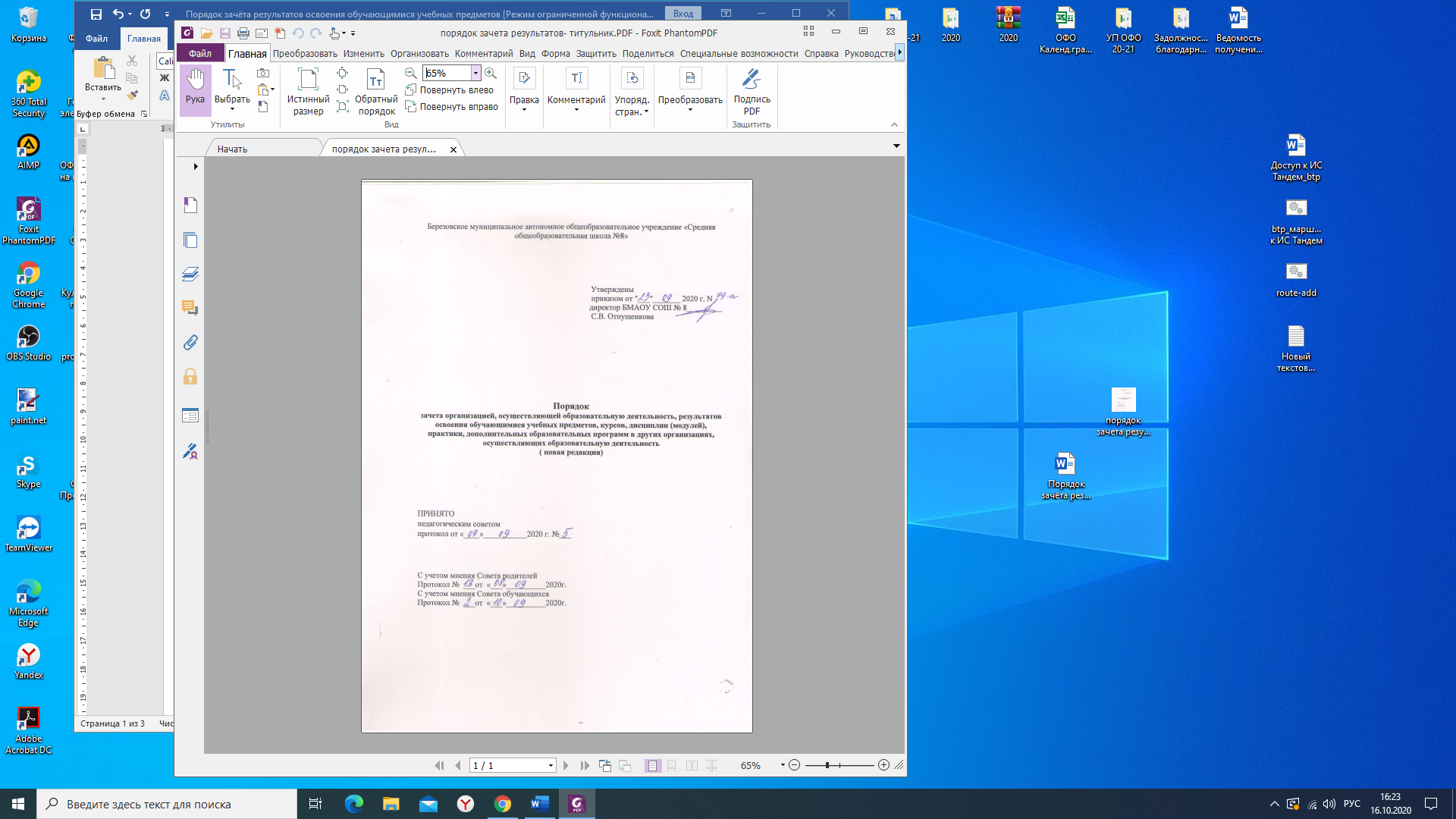 1.Общие положения1.1. Настоящий Порядок зачёта результатов освоения обучающимися учебных предметов, курсов, модулей, дополнительных образовательных программ в других организациях, осуществляющих образовательную деятельность, разработан в соответствии с Федеральным законом от 29.12.2012 № 273-ФЗ «Об образовании в Российской Федерации, Приказом Минобрнауки России N 845, Минпросвещения России N 369 от 30 июля 2020 г. "Об утверждении Порядка зачета организацией, осуществляющей образовательную деятельность, результатов освоения обучающимися учебных предметов, курсов, дисциплин (модулей), практики, дополнительных образовательных программ в других организациях, осуществляющих образовательную деятельность" (зарегистрирован Минюстом России 28 августа 2020 г., регистрационный N 59557). 1.2. Положение направлено на реализацию прав обучающихся БМАОУСОШ № 8(далее — Образовательная организация), на учет результатов освоения учебных предметов, курсов, модулей, дополнительных образовательных программ в других организациях, осуществляющих образовательную деятельность.1.3. Под зачётом результатов освоения учебных предметов, курсов, модулей, дополнительных образовательных программ понимается перенос в документы ОО отметки(ок) по соответствующей образовательной программе, полученных при их освоении образовательных программ в других организациях, осуществляющих образовательную деятельность.1.4. Зачет осуществляется по заявлению обучающегося или родителей (законных представителей) несовершеннолетнего обучающегося, на основании документов, подтверждающих результаты пройденного обучения:а) документа об образовании и (или) о квалификации, в том числе об образовании и (или) о квалификации, полученных в иностранном государстве;б) документа об обучении, в том числе справки об обучении или о периоде обучения, документа, выданного иностранными организациями (справки, академической справки и иного документа).2. Форма и порядок подачи заявления2.1.Обучающийся или родитель (законный представитель) несовершеннолетнего обучающегося подает в Образовательную организацию заявление в соответствии с формой (Приложение 1)  лично или в форме электронного документа с использованием информационно-телекоммуникационной сети "Интернет" на официальный электронный адрес Образовательной организации.2.2. Зачёту подлежат результаты освоения учебных предметов учебного плана Образовательной организации при одновременном выполнении следующих условий:                                                          - зачет осуществляется посредством сопоставления планируемых результатов по соответствующей части учебному предмету, курсу, модулю, дополнительной образовательной программы, которую осваивает обучающийся, и результатов пройденного обучения, определенных освоенной ранее обучающимся образовательной программой (ее частью);- полностью совпадает наименование учебного предмета;- учебный предмет не является обязательным при прохождении государственной итоговой аттестации.2.3. Образовательная организация вправе запросить от обучающегося или родителей (законных представителей) несовершеннолетнего обучающегося дополнительные документы и сведения об обучении в другой организации, осуществляющей образовательную деятельность.2.4. Решение о зачёте освобождает обучающегося от необходимости повторного изучения соответствующего учебного предмета,  курса, модуля, дополнительной образовательной программы.2.5. В случае выполнения условий, зафиксированных в данном Порядке, принимается решение о зачёте, которое фиксируется приказом директора образовательной организации и доводится до сведения обучающихся и их родителей(законных представителей) в течение трёх рабочих дней.2.6. В случае невыполнения условий, зафиксированных в Порядке, решение о зачёте принимается Педагогическим советом Образовательной организации.Педагогический совет может принять решение:- об отказе в зачёте результатов освоения обучающимся учебных предметов, курсов, модулей, дополнительной образовательной программы, в других организациях, осуществляющих образовательную деятельность;- о прохождение обучающимся промежуточной аттестации по учебному предмету, курсу, модулю, дополнительной образовательной программе (в случае если в документах, представленных обучающимся, не отражена форма (формы) промежуточной аттестации) или  объём часов, в котором освоен учебный предмет, составляет менее 100% от объёма, реализуемого в Образовательной организации на данном этапе обучения;- о переводе результатов освоения учебного предмета, курса, модуля, дополнительной образовательной программы в 5-ти балльную систему оценивания, если в представленных для зачета результатов документах использована иная система оценки. Решение Педагогического совета доводится до сведения обучающихся и их родителей в течение трёх рабочих дней.2.7. Промежуточная аттестация проводится учителем, преподающим учебный предмет, в классе. Сроки проведения промежуточной аттестации обучающихся и состав аттестационной комиссии утверждаются приказом директора Образовательной организации.Приложение 1Директору БМАОУ СОШ № 8Отпущенковой С.В.заявление.Прошу зачесть мне (моему сыну,(дочери)) ___________________________, обучающемуся(ейся)_________ класса следующие результаты полученные в организации, осуществляющей образовательную деятельность___________________________________________, имеющей юридический адрес ____________________________________________________________________________________Приложение:- документ об образовании-справка об обучении и (или) периоде обучения«______»_______________20_____г.ПодписьНаименование предметаОбъем (количество часов)Выставленная отметка